http://antibedroomtax.org.uk/2013-05-29-04-42-41/anti-bedroom-taxEviction Stopped By Manchester Campaign 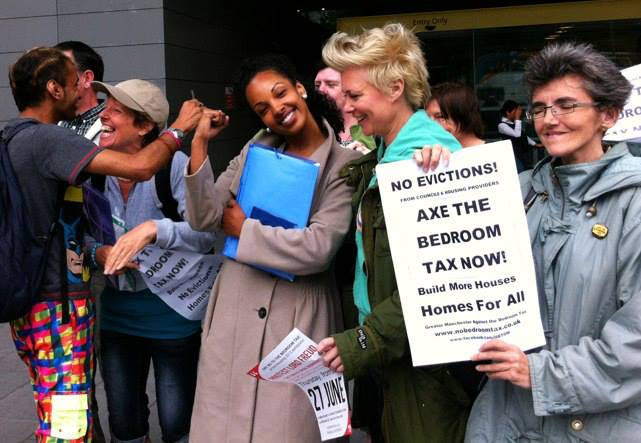 Manchester Anti-Bedroom Tax Campaigners Score Victory Against EvictionElla Lorelle is a single parent, living on the Old Moat Estate in WIthington. Southway Housing claim she is over £500 in rent arrears. The Bedroom Tax reduction in her Housing Benefit has added to her arrears.

...Despite offers to meet with them, Southway insisted that she appeared in court so that they can pursue a repossession order.
Campaigners joined Ella for a protest at the court today and the case has been adjourned.More details later.http://antibedroomtax.org.uk/2013-05-29-04-42-41/latest-news/35-sat-15-june-in-memory-of-stephanie-bottrillBedroom Tax Demonstration, In Memory Of Stephanie Bottrill – Sat 15th Junefrom Birmingham against the CutsBirmingham Benefits Justice Campaign are holding a demonstration on Sat 15th June from 12noon in Chamberlain Square. This will remember Stephanie Bottrill from Solihull who committed suicide, blaming the government and the bedroom tax in the notes she left. This is being held with permission of the family.We are asking all groups to send delegations with banners to this demonstration.The demonstration will be outdoors. Please contact us at BirminghamAgainstTheCuts@Gmail.com with any accessibility needs or questions.Sat 15 June: In Memory Of Stephanie Bottrill 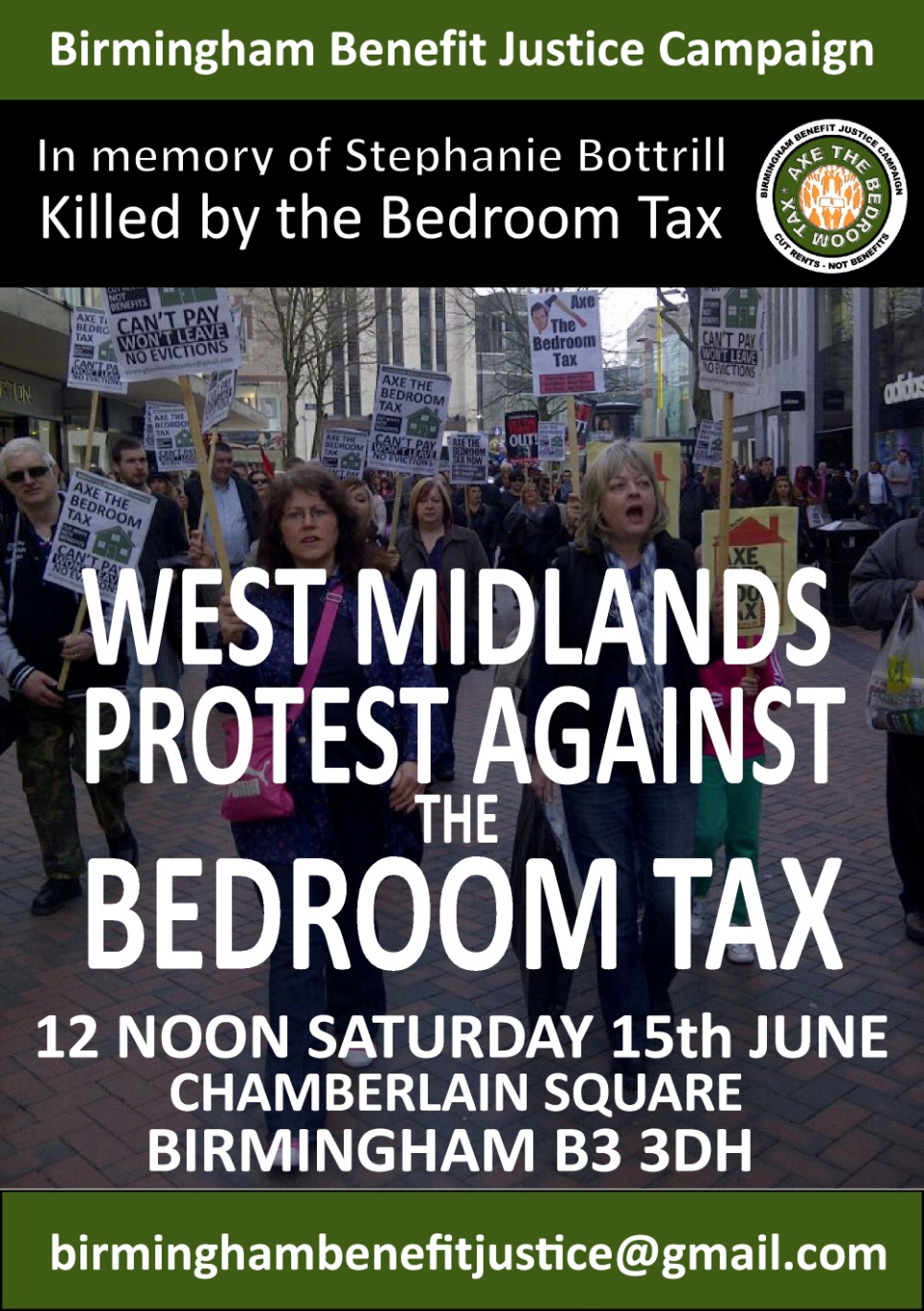 There will be a leafleting session on Saturday 1st June to build for the demonstration, meeting at Waterstones High St/Bullring from 12noon.Can’t Pay – Won’t Leave – No EvictionsThe bedroom tax is a vicious attack on some of the poorest and most vulnerable people in society. Stephanie Bottrill killed herself as a result of the stress the bedroom tax put on her.
Social tenants who receive housing benefit have their benefit cut by 14% for one “unoccupied” bedroom and 25% for two or more.
Birmingham City Council only has 368 available one and two bed properties for 14,000 tenants forced to move or pay more.
The council must refuse to evict tenants who fall into arrears as a result of the bedroom tax.Get Involved
The Birmingham Benefit Justice Campaign is uniting all those opposed to the devastating benefit cuts. By linking up we can challenge the government’s divide and rule tactics and unite the millions of people hit by these cuts across the country. Mass resistance beat the Poll Tax and Thatcher, we can do the same to the bedroom tax and Cameron.
Email: Birminghambenefitjustics@gmail.com
Phone: 07969 415398
Twitter: @bedroomtaxbrum
Facebook: Birmingham Benefit Justice Campaign